17.10.2018Тема:  « Суффиксальный, приставочно-суффиксальный, приставочный способ образования слов»Цель: формирование представлений об  основных способах образования существительных в русском языке (приставочном, суффиксальном, приставочно-суффиксальном )Предметные:формирование интереса к новому учебному материалу ;Личностные:создание положительного эмоционального настроя на изучение русского языка; развитие чувства любви и уважения к родному языку, русской культуре; уважительного отношения к русскому языку;формирование понимания  русского языка как одной из основных национально-культурных ценностей;воспитание качеств личности: толерантности, ответственности.Метапредметные: развитие умений искать  и выделять информацию в соответствии с поставленной целью;способствовать обогащению словарного запаса учащихся;Оборудование: компьютер, экран, проектор, презентация.Ход урока.Организационный момент.(Проверка готовности класса к уроку). Вступительное слово учителя, задающего эмоциональный настрой:Друзья мои! Я очень радаВойти в приветливый ваш классИ для меня уже наградаВнимание ваших умных глаз.II.   Проверка домашнего заданияIII.    Постановка целей и задач урока.- Сегодня мы  с вами познакомимся с различными способами образования слов, но перед этим выполните задание:Расставьте приставки и суффиксы по местам.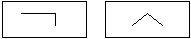 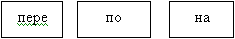 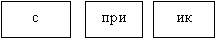 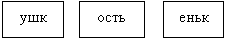 - Для чего служат приставки и суффиксы в слове? (Для образования новых слов).-Правильно, это и будет темой нашего урока. Запишите в тетрадях сегодняшнее  число, классная работа и тему урока  « Суффиксальный, приставочно-суффиксальный, приставочный способ образования слов»(Запись на доске числа и названия темы урока). IV.   Фронтальный опрос. Повторение пройденного материала - Ребята, давайте вспомним основные понятия, касающиеся темы «Состав слова».- Что такое морфема? (значимая часть слова.)- Какие морфемы вы знаете? (Приставка, корень, суффикс, окончание.)- Что такое приставка? Для чего она нужна? (Приставка- это значимая часть слова, стоящая перед корнем и служащая для образования новых слов.)- Что такое суффикс? Для чего он служит? (Суффикс- это значимая часть слова, которая находится после корня и служит  для образования новых слов.)- Что такое суффикс? Для чего он служит? (Корень – это главная  значимая часть слова, в         которой заключено общее значение всех однокоренных слов.)- Что такое окончание? Для чего оно служит? (Окончание-это значимая часть слова, которая образует форму слова и служит для связи слов с словосочетании и предложении. V.  Изучение нового материала.Придумайте слова, используя корень -лёт- , приставки: пере-, по-, на-, с-, при-, суффикс – чик- -Приставки и суффиксы познакомили нас с основными способами образования слов в русском языке. В зависимости от того, какая морфема используется для образования слов, различают приставочный и суффиксальный способ словообразования. Иногда корень зовет на помощь одновременно и приставку и суффикс, такой способ словообразования назвали приставочно-суффиксальным. -Существуют еще 2 способа образования слов – бессуффиксный и сложение основ, но об этом мы поговорим на следующем занятии.Приставочный способ. Суффиксальный способ.     3.  Приставочно – суффиксальный способ. А сейчас откройте учебник на странице 95 и прочитайте правило.VI. Применение приобретенных знаний. Формирование умений и навыков.Давайте проверим, как мы справились с новым материалом:Задание 1. Каким способом словообразования образованы все эти слова?/мечтатель/ + суффикс -ниц- + (а)/счастлив/ + суффикс -чик- + ( )/жемчуж/ + суффикс -инк- + (а)Задание 2. Найдите в предложениях, взятых из сказок А.С.Пушкина, слова, образованные приставочным и суффиксальным способом. Обозначьте грамматическую основу первого предложения.Братья молча постояли
Да в затылке почесали.Кушай яблочко, мой свет -
Благодарствуй за обед.Задание 3. Обозначьте приставки в приведенных словах. Какие новые значения придают они каждому из однокоренных слов?Лететь, влететь, вылететь, залететь, слететь, долететь, налететь, улететь, взлететь, полететь, перелететь, облететь; летная - нелетная.Задание 4. Прочитайте слова. Не записывая слов, составьте их схемы.
Грибника, хохотушка, засветит, комариный.VII. Итог урока (рефлексия деятельности)- Что нового открыли на уроке?- Какие трудности возникли? - Что удалось легче всего? - Чего добились?VIII. Домашнее задание:П. 33, упр. 169,  тест. (Ответы: 1-1, 2-2, 3-3, 4-3, 5-2)ТЕСТ. 1. В каком ряду все слова образованы приставочным способом?   1) записать, разжечь;2) покусать, вкусный;3) подвижный, подписка.2. В каком ряду все слова образованы суффиксальным способом?   1) травяной, безрукавка;2) березовый; лесной;3) домик, ошейник.3. В каком ряду все слова образованы приставочно - суффиксальным способом?   1) вырастить, росточек;2) заплыв, опилки;3) наездник, записка.4. В каком ряду все слова образованы  бессуффиксным способом? 1) перерыв, ленточка;2) осиновый, заплыв;3) переход, заход.  5. В каком ряду все слова образованы сложением основ?1) бензовоз, плащ – палатка;2) ледокол, пароход;3) самовар, столовая.